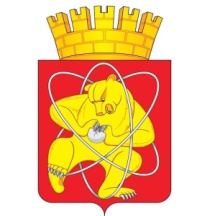 Городской округ «Закрытое административно – территориальное образование  Железногорск Красноярского края»АДМИНИСТРАЦИЯ ЗАТО г. ЖЕЛЕЗНОГОРСКПОСТАНОВЛЕНИЕ     _02_.07.2021                                                                                                                                       №  _222_Иг. ЖелезногорскОб условиях приватизации нежилого здания по адресу: ул. Водная, зд. № 1КРуководствуясь Федеральным законом от 21.12.2001 № 178-ФЗ                         «О приватизации государственного и муниципального имущества», на основании Устава ЗАТО Железногорск,  пунктов 1.5.2, 3.2.4 решения городского Совета ЗАТО Железногорск от 29.06.2006 № 14-72Р «Об утверждении Положения о порядке и условиях приватизации муниципального имущества на территории ЗАТО Железногорск Красноярского края», ПОСТАНОВЛЯЮ:	1. Осуществить приватизацию муниципального имущества – нежилого здания, расположенного по адресу: Российская Федерация, Красноярский край, Городской округ ЗАТО город Железногорск, Новый Путь поселок, Водная улица, здание № 1К  со следующими условиями:- Способ приватизации – аукцион;- Начальная цена  – 336 000,00 рублей;- Задаток – 67 200,00 рублей;- Шаг аукциона – 16 000,00 рублей.2. Утвердить прилагаемый План приватизации муниципального имущества – нежилого здания, расположенного по адресу: Российская Федерация, Красноярский край, Городской округ ЗАТО город Железногорск, Новый Путь поселок, Водная улица, здание № 1К.3. Комитету по управлению муниципальным имуществом Администрации ЗАТО г. Железногорск (О.В. Захарова):3.1. Разместить на официальном сайте Российской Федерации в сети «Интернет» для размещения информации о проведении торгов, определенном Правительством Российской Федерации, настоящее постановление в течение десяти дней со дня вступления его в силу.3.2. Разместить на официальном сайте Российской Федерации в сети «Интернет» для размещения информации о проведении торгов, определенном Правительством Российской Федерации информационное сообщение о продаже муниципального имущества в срок, установленный законом.3.3. Осуществить действия по организации и проведению продажи указанного объекта в соответствии с утвержденным планом приватизации.3.4. Привлечь для организации продажи указанного объекта                       ЗАО  «Сбербанк - Автоматизированная система торгов»,  включенное в Перечень юридических лиц для организации продажи государственного и муниципального имущества в электронной форме, утвержденный распоряжением Правительства Российской Федерации от 04.12.2015 № 2488р.3.5. Разместить на официальном сайте Российской Федерации в сети «Интернет» для размещения информации о проведении торгов, определенном Правительством Российской Федерации информационное сообщение об итогах продажи муниципального имущества в срок, установленный законом.3.6. Обеспечить размещение на официальном сайте городского округа «Закрытое административно-территориальное образование Железногорск Красноярского края» в информационно-телекоммуникационной сети «Интернет» информационное сообщение о продаже муниципального имущества и об итогах его продажи в срок, установленный законом.4. Отделу общественных связей Администрации ЗАТО г. Железногорск     (И.С. Архипова) разместить настоящее постановление на официальном сайте городского округа «Закрытое административно-территориальное образование Железногорск Красноярского края» в информационно-телекоммуникационной сети «Интернет»  в течение десяти дней со дня вступления его в силу. 5. Контроль над исполнением настоящего постановления  возложить на первого заместителя Главы ЗАТО г. Железногорск по вопросам жилищно-коммунального хозяйства  А.А. Сергейкина.6. Настоящее постановление вступает в силу с момента его подписания.							       Приложение                                                                             УТВЕРЖДЕН                						      постановлением Администрации					                          ЗАТО г. Железногорск                                                                             от 02.07.2021  № _222__ИПЛАН ПРИВАТИЗАЦИИмуниципального имущества –  нежилого здания, расположенного по адресу: Российская Федерация, Красноярский край, Городской округ ЗАТО город Железногорск,  Новый Путь поселок, Водная улица, здание № 1К.Основные характеристики объекта1.1. Наименование объекта – нежилое здание;1.2. Адрес объекта – Российская Федерация, Красноярский край, Городской округ ЗАТО город Железногорск,  Новый Путь поселок, Водная улица, здание № 1К;1.3. Год ввода в эксплуатацию – 1969 г.;1.4. Площадь – 168,0 кв.метров;1.5. Назначение – нежилое;Начальная цена объекта с учетом НДС –  336 000,00 рублей;Расходы по приватизации, всего –   3 000,00 рублей;в т.ч.:  техническая инвентаризация – 0,00 рублей;             оценка рыночной стоимости –  3 000,00 рублей;    1.7. Задаток –  67 200,00 рублей;1.8. Шаг аукциона – 16 000,00 рублей.Условия и порядок приватизации2.1.   Способ приватизации – аукцион в электронной форме.Форма подачи предложения о цене приватизируемого имущества - открытая в ходе торгов.Условия участия  в  аукционе,  порядок  проведения аукциона,  определение  победителя и заключение договора.Подача претендентами заявки на участие в аукционе осуществляется путем заполнения ее электронной формы, размещенной в открытой для доступа неограниченного круга лиц части электронной площадки с приложением электронных образов документов, заверенных электронной подписью претендента либо лица, имеющего право действовать от имени претендента,  в сроки и порядке, указанные в информационном сообщении.Внесение претендентами задатка, обеспечивающего оплату приобретаемого на аукционе имущества,  осуществляется  в срок, указанный в информационном сообщении и в порядке, определенном регламентом электронной площадки.Шаг аукциона – 16 000 (шестнадцать тысяч) рублей 00 копеек.Критерий выявления победителя: наибольшая цена, предложенная покупателем за приватизируемый объект.По итогам аукциона конкурсной (аукционной) комиссией подписывается протокол. Данный протокол удостоверяет право победителя аукциона на заключение договора купли-продажи имущества.Договор купли-продажи заключается в течение пяти рабочих дней с даты подведения итогов аукциона.Порядок оплаты.Перечисление денежных средств в счет оплаты приватизируемого муниципального имущества осуществляется покупателем  в размере, порядке  и сроки, указанные в договоре купли-продажи муниципального имущества, но не позднее 10 рабочих дней со дня заключения договора купли-продажи муниципального имущества.Покупатель обязан возместить отдельно от стоимости приобретаемого имущества 3 000 (три тысячи) рублей 00 копеек.Передача имущества победителю аукциона и оформление прав собственности.Передача имущества победителю аукциона осуществляется по акту приема-передачи в течение пяти календарных дней с момента полной оплаты за приобретенное на аукционе имущество.Оформление перехода права собственности осуществляется в течение пяти рабочих  дней после полной оплаты за приобретенное имущество.Расходы, связанные с регистрацией перехода права собственности на приобретенное имущество несет покупатель.Приложение: акт оценки – 1л.Дата рассмотрения комиссией«23» июня 2021 г.АКТ ОЦЕНКИмуниципального имущества – нежилого здания, расположенного по адресу: Российская Федерация, Красноярский край, Городской округ ЗАТО город Железногорск, Новый Путь поселок, Водная улица, здание № 1К.Начальная цена объекта  с учетом НДС – 336 000 (триста тридцать шесть тысяч) рублей 00 копеек.        Оценка рыночной стоимости Объекта была произведена независимым  оценщиком - Индивидуальным предпринимателем Романченко Екатериной Владимировной  (ИП Романченко Е.В.).Дата рассмотрения комиссией - «23» июня 2021 г.	Глава  ЗАТО г. Железногорск                      И.Г. Куксин                 Председатель комиссии по приватизации  Сергейкин А.А.Члены комиссииБелоусова Ю.А.Беллер Р.В.Белошапкина Н.Ф.Двирный Г.В.Дунина Т.М.Захарова О.В.Кочергина С.М.Приложение № 1к плану приватизациимуниципального имущества – нежилого здания, расположенного  по адресу: Российская Федерация, Красноярский край, Городской округ ЗАТО город  Железногорск, Новый Путь поселок, Водная улица, здание № 1К   ОбъектБалансовая стоимость, руб.Износ, руб.Остаточная стоимость, руб.Рыночная  стоимость, руб. (без учета НДС)Нежилое здание, Новый Путь поселок, Водная улица, здание № 1К   с правом пользования земельным участком.290 000,000,000,00280 000,00